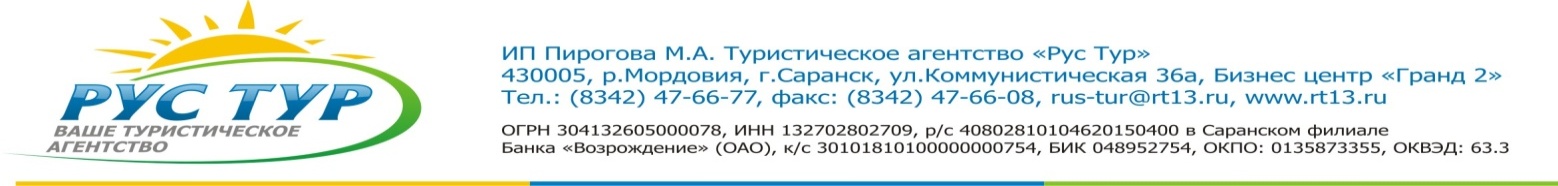 Школьный тур ««Здравствуй, Петербург!» (3 дня/2 ночи)ДЕНЬ 1. «Здравствуй, Петербург!» Автобусный день. Встреча группы с гидом на Московском вокзале у вагона. Автобусная обзорная экскурсия по городу, с посещением главных площадей и осмотром основных достопримечательностей и обязательными остановками в местах, в которых любители селфи смогут сделать красивые яркие снимки. По дороге завозим вещи в хостел обед в кафе во время экскурсии .Экскурсия в Петропавловскую крепость. Прогулка по территории (отпускаем автобус) Прогулка по рекам и каналам на теплоходе .Размещение в отеле. Свободное время. Дополнительно по желанию: · Экскурсия в Петропавловский собор и/или в тюрьму Трубецкого бастиона. 1000руб гиду(с группы) + билеты.ДЕНЬ 2. Парадный город. Пешеходный день. Завтрак. Встреча с гидом в холле отеля. Прогулка-экскурсия «Морская слобода» - место поселения работников Адмиралтейской верфи. Подробный осмотр Адмиралтейства, памятника Петру 1 «Медный Всадник» экскурсия в Исаакиевский собор. По желанию можно подняться на колоннаду (доп.плата) и осмотреть центр города с одной из самых высоких точек. ИЛИ Экскурсия в Спас на Крови – храм. Построенный на месте покушения на императора Александра. Обед в кафе.  Экскурсия в Эрмитаж. Свободное время. Самостоятельный возврат в гостиницу с гидом.ДЕНЬ 3. Разноцветные страницы Петербурга и пригородов. Завтрак. Освобождение номеров. Встреча с гидом .Проезд в Петергоф с трассовой экскурсией Прогулка по Нижнему парку, осмотр основных каскадов и небольших композиций, а также – павильонов, называемых Малыми Дворцами (внешний).Возврат в город к Московскому вокзалу.Обед в каф.  Трансфер к Московскому вокзалу. Свободное время до отъезда в 17.45.Школьный тур ««Здравствуй, Петербург!» (5 дней/4 ночи)ДЕНЬ 1. Знакомство с городом Автобусный день. Встреча группы с гидом у вагона.  Трассовая экскурсия по дороге в Гатчину. Обед. Экскурсия по Гатчинскому дворцу и парку. Возврат в город.Размещение в хостеле Свободное время.ДЕНЬ 2.  Автобусно-пешеходный день. Встреча с гидом. Обзорная экскурсия по городу. Обед . Прогулка по территории Петропавловской крепости и экскурсия в Собор (отпускаем автобус). Прогулка по рекам и каналам на теплоходе. Самостоятельный возврат в отель – с прогулкой по Троицкому мосту. Дополнительно по желанию: Экскурсия в Петропавловский собор и/или в тюрьму Трубецкого бастиона. 1000руб гиду( с группы) + билеты.ДЕНЬ 3. Пешеходный день.Прогулка-экскурсия «Морская слобода» - место поселения работников Адмиралтейской верфи. Подробный осмотр Адмиралтейства, памятника Петру 1 «Медный Всадник» экскурсия в Исаакиевский собор. По желанию можно подняться на колоннаду (доп.плата) и осмотреть центр города с одной из самых высоких точек ИЛИ Экскурсия в Спас на Крови – храм. Построенный на месте покушения на императора Александра.Обед в кафе. Экскурсия в Эрмитаж.  Свободное время. Самостоятельный возврат в гостиницу. ДЕНЬ 4. Пешеходный день.Встреча с гидом в холле отеля. Экскурсия в музей Пушкина на Мойке, 12. Посещение музея «Петровская Акватория» - с моделями и действующими макетами основных достопримечательностей Петербурга. Обед .Свободное время в центре. ДЕНЬ 5. Автобусный день. Освобождение номеров. Встреча с гидом в холле отеля. Автобусная экскурсия в Петергоф.  Прогулка по парку фонтанов. Трансфер в город. Обед. Трансфер к вокзалу. Свободное время до отъезда.Здесь представлен наиболее популярный маршрут, но по Вашему желанию, мы разработаем любой предложенный Вами и/или предложим другой экскурсионную программу. По поводу дополнительной информации, перерасчета группы на нужное количество человек, свяжитесь с нами: (8342) 47-66-77 или rus-tur@rt13.ru.ТурПродолжит.ГостиницаСтоимость Стоимость Стоимость Стоимость Стоимость ТурПродолжит.Гостиница10+115+120+233+243+3Санкт-Петербург:В стоимость входит: проживание в выбранной гостинице, питание и экскурсионное обслуживание по программе, транспортное обслуживание)3д/2нХостел/гостиницаОт 7000От 7500От 6000От 4600От 4600ТурПродолжит.ГостиницаСтоимость Стоимость Стоимость Стоимость Стоимость ТурПродолжит.Гостиница10+115+120+233+243+3Санкт-Петербург:В стоимость входит: проживание в выбранной гостинице, питание и экскурсионное обслуживание по программе, транспортное обслуживание)5д/3нХостел/гостиницаОт 10 000От 9000От 8500От 7000От 7000